ЗУБОПРОТЕЗИРОВАНИЕПротезирование зубовОтсутствие даже одного зуба вызывает существенные неудобства в жизни человека. Это может привести к смещению зубов, нарушению прикуса и к ряду других побочных заболеваний. Чтобы избежать таких неприятностей следует обратиться к специалисту по протезированию зубов по адресу:г. Курган, ул. Ленина , 22 (режим работы: с 8-00 до 20-00, суббота , воскресенье - выходной )Методы протезирования зубовСегодня существует множество разных методик протезирования зубов. Выбрать оптимальный вариант протезирования пациенту поможет специалист, который расскажет, не только, о всех видах протезирования зубов но и об их плюсах и минусах.Различают съемное протезирование и несъемное протезирование зубов. Соответственно, зубные протезы могут устанавливаться единожды для постоянного ношения, а могут и выниматься из полости рта.К несъемным видам протезирования относится: установка коронок или мостовидных протезов, установка вкладок, виниров, а также имплантация зубов. Съемные протезы подразделяются на пластинчатые и бюгельные.Несъемное протезирование зубовКоронки и мостовидные протезыЭто один из самых распространенных способов протезирования зубов. Коронка позволяет восстановить поврежденный зуб, защитить ослабленный или отколотый зуб от дальнейшего разрушения, когда этого нельзя достигнуть с помощью пломбирования, исправить неправильную форму и нарушенную окраску зуба, стать опорой для мостовидного протеза.Коронки изготавливают из металлов и их сплавов (в том числе из стали и золота), цельнокерамическая коронка, металлическая коронка, металлокерамическая коронка.Самым распространенными являются металлокерамические коронки. Эти коронки представляют собой прочнейший металлический каркас, покрытый тончайшим слоем керамической пасты. Такая зубная коронка по виду совершенно неотличима от окружающих здоровых зубов, а по прочности даже превышает их.Металлокерамические коронки 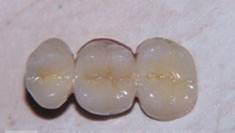 Металлокерамические коронки 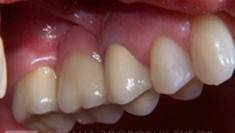 Мостовидный протез - это несъемная ортопедическая конструкция, напоминающая мост, который крепится на зубах при помощи коронок. Он может изготавливаться из тех же материалов и по тем же технологиям, как и коронки. Отличительной их особенностью является наличие промежуточной части в виде искусственных зубов. Он применяется для замены одного или нескольких отсутствующих зубов. Установка мостовидного протеза возможна лишь в том случае, если справа или слева по обе стороны отсутствующего зуба еще имеются зубы, на которые он может быть закреплен. Эти опорные зубы обтачиваются, и на них устанавливается мостовидный протез.Имплантация.Имплантация - это вживление специального титанового импланта в костную ткань пациента. В дальнейшим на эту конструкцию фиксируется металлокерамическая коронка, и сделанный зуб совсем не отличается от настоящего. Это новейшая технология в области протезирования зубовСъемное протезирование зубовСъемное протезирование зубов широко применяется в случаях полной или частичной утраты зубов. Современные технологии изготовления съемных протезов позволяют гарантировать их высокую прочность, надежность, эстетическую привлекательность и отсутствие необходимости постоянного удаления из полости рта.В зависимости от того, какую проблему нужно решить, используются следующие виды протезов:Полные съемные пластинчатые протезы применяются при полном отсутствии зубов на одной или обеих челюстях. Их задача - восполнить отсутствие всех зубов.Частичные съемные протезы применяются при отсутствии единичных зубов или группы зубов в зубном ряду. Данный вид протезов используется при потере основных жевательных зубов и при дефектах зубных рядов большой протяженности.Бюгельный протез - наиболее надежная, дорогая и удобная конструкция. Её основным отличием является то, что жевательная нагрузка распределяется равномерно между десневой поверхностью челюсти и сохранившимися зубами, в отличие от частичных протезов, где вся нагрузка приходится на десну. При изготовлении таких протезов производится точный расчет и моделирование всех элементов протеза. 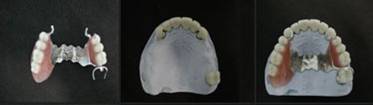 Пример съемного протеза зубовВ ортопедическом отделении всех первичных пациентов консультирует врач стоматолог-ортопед высшей квалификационной категории, заведующий отделением Московкин Сергей Витальевич